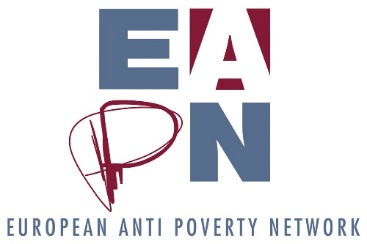 E1. Ex Co Basic Agenda
14– 15 June 2019, Brussels14 June15 June TimeSessionStatus09 00 – 10 30 Session 1: OversightThis session will deal with governance and management issues, including:ApologiesApproval of notes of last meeting (E3)Approval of Ex Co agenda (E1 and E2)Proposed complaints procedure (E4)Proposed conflict of Interest Procedure (E5)Proposed MoU between EAPN and Dentons (E6)Screening of Dentons (E7)Finance E8 Membership application from EAPN Slovenia (E14)Discussion and decision10 30 – 11 00Session 2a: Insight - European PoliticsThe Ex Co will share experiences and reflections of the recent European Parliamentary Elections, as well as the Sibiu Summit and Declaration and the draft Leaders’ Strategic Agenda (Commission proposal here, short outline here), reflecting on what the results mean in their country, and for Europe as a whole.For discussion11 00 – 11 20Coffee breakN/A11 20 – 13 00Session 2b: Insight - European PoliticsContinuation of session 2a.For discussion13 00 – 14 00Lunch breakN/A14 00 – 15 30Session 3: Foresight – EAPN prioritiesBuilding on recent discussions, the Ex Co will be invited to finalise discussions on EAPN priorities for the coming years.(Doc E10.)For discussion and decision.15 30 – 16 00Coffee breakN/A16 00 – 17 30Session 4: Foresight on 4 ScenariosEx Co will be invited work on 4 scenarios discussed on 13th, building on the Impact Assessment undertaken, and agreeing one scenario to work on in further detail.(Doc E9, E11, E12, E13)17 30 – 17 45‘Parking Lot’For discussion17 45CloseN/ATimeTitleStatus09 00 – 11 00Session 5: Foresight on 1 ScenarioEx Co will be invited to constructively engage with the 1 scenario which was prioritised in Session 4, making concrete improvements. (Doc E9, E11, E12, E13)For discussion11 00 – 11 30Coffee breakN/A11 30 – 12 50Session 6: Foresight on EAPN 2020 Work ProgrammeEx Co will be invited to reflect on the 2020 Work ProgrammeFor discussion12 50 - 13 00 ‘Parking Lot’For discussion13 00 – 14 00Lunch N/A14 00DepartN/A